29th MAY 2022The results from the golf game played on the 29-5-2022 at Hunter Valley Golf Club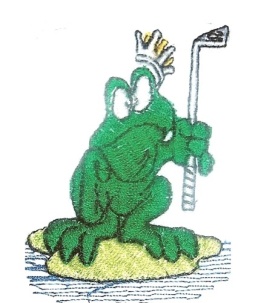 The game played was a Single Stableford Event. The weather was beautiful, and the course was in great condition after all the rain. All had a great day out. We had 19 players play on the day.   Winner:   Rob McGrath – 38 pts.    Second:  Josh Maslo – 37 pts. Third:       Stuart Mullen – 34 pts.   Third Shot to the Green:  Josh Maslo.A Drive and Chip to the Green:   Samuel Breeze.Nearest to the Pins:  Allan Hutchinson, Phil Wright. Money Hole: Hole 8 - NIL.                                                                                     Our next game is at East Maitland Golf Club on the 12th June 2022. We will be playing a Single Stableford Event. The bus will leave at 6.30am and the tee off is at 7.30 am. Lunch will be at CMC. The price is $60.00 for the game. CARTS FOR ALL    Good GolfingHenry Meskauskas                     